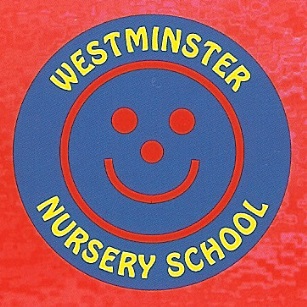 Westminster Nursery SchoolVision and Principles 2023-2024“A caring nursery where children thrive”Relationships Parents are their child’s first educators. We work together with parents and carers to benefit each child with strong home school relationships.   Individuality Each child is unique. We respect that each child is individual, with their own strengths, talents, needs and areas to develop.Nurture Children learn best when happy. We provide a safe, nurturing environment where adults make strong relationships with children and promote their personal development.                                    Curriculum We all learn in different ways. We provide a balanced education supporting the development of the whole child and progress within the Early Years Foundation Stage Curriculum.Stepping stones Starting school is a milestone. We aim to give children the best possible start to school life and prepare them with the knowledge, skills, and attitudes to succeed in their next steps.